Муниципальное образование городской округ город Торжок Тверской областиТоржокская городская ДумаР Е Ш Е Н И ЕО внесении изменений в решениеТоржокской городской Думы от 25.11.2021 № 77Руководствуясь Федеральными законами от 21.12.2001 № 178-ФЗ                «О приватизации государственного и муниципального имущества» и от 22.07.2008 № 159-ФЗ «Об особенностях отчуждения недвижимого имущества, находящегося в государственной собственности субъектов Российской Федерации 
или в муниципальной собственности и арендуемого субъектами малого и 
среднего предпринимательства, и о внесении изменений в отдельные законодательные акты Российской Федерации», подпунктом 25 пункта 3 статьи 28 Устава муниципального образования городской округ город Торжок Тверской области, подпунктом 7.2.4. пункта 7.2 Положения о порядке управления и распоряжения имуществом, находящимся в собственности муниципального образования город Торжок, утвержденного решением Торжокской городской 
Думы от 19.12.2013 № 219 (в редакции решений Торжокской городской Думы 
от 26.03.2014 № 235, от 18.12.2014 № 284, от 18.05.2017 № 84, 
от 03.09.2020 № 297, от 20.10.2020 № 8), Торжокская городская Дума 
р е ш и л а: 1. Утвердить Перечень муниципального имущества, отчуждаемого субъектам малого и среднего предпринимательства в рамках Федерального закона                     от 22.07.2008 № 159 ФЗ «Об особенностях отчуждения недвижимого имущества, находящегося в государственной или в муниципальной собственности                      и арендуемого субъектами малого и среднего предпринимательства, и о внесении изменений в отдельные законодательные акты Российской Федерации» (далее – Перечень).2. Внести в решение Торжокской городской Думы от 25.11.2021 № 77          «Об утверждении прогнозного плана (программы) приватизации имущества, находящегося в муниципальной собственности муниципального образования городской округ город Торжок Тверской области, на 2022 - 2024 годы» (в редакции решения Торжокской городской Думы от 28.01.2022 № 94, от 07.04.2022 №106) (далее – Решение) следующие изменения:дополнить Решение Перечнем, утвержденным настоящим Решением.3. Настоящее Решение вступает в силу со дня его подписания и подлежит официальному опубликованию и размещению в свободном доступе                         на официальных сайтах администрации города Торжка и Торжокской городской Думы  в информационно-телекоммуникационной сети Интернет.Председатель Торжокской городской Думы	                               С.А. ДорогушВрио Главы города Торжка                                                                    С.В. КулагинПриложениек Прогнозному плану (программе) приватизации имущества, находящегося в муниципальной собственности муниципального образования городской округ город Торжок Тверской области, на 2022 - 2024 годыПереченьмуниципального имущества, отчуждаемого субъектаммалого и среднего предпринимательства в рамкахФедерального закона от 22.07.2008 № 159-ФЗ «Об особенностяхотчуждения недвижимого имущества, находящегосяв государственной собственности субъектов РоссийскойФедерации или в муниципальной собственности и арендуемогосубъектами малого и среднего предпринимательства,и о внесении изменений в отдельные законодательные актыРоссийской Федерации»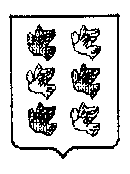 25.08.2022№ 124№ п/пАрендатор муниципального имуществаНаименование, адрес арендованного имуществаПериод(срок аренды)Период(срок аренды)Площадь арендованного имущества (кв. м)РРыночная стоимость  (руб.)№ п/пАрендатор муниципального имуществаНаименование, адрес арендованного имуществаначало срока арендыокончание срока арендыПлощадь арендованного имущества (кв. м)РРыночная стоимость  (руб.)1ИП Красоткина Е.Ю.нежилое помещение, г. Торжок,  Ленинградское шоссе, д. 42а, пом. 6201.04.2010действующий61,31 707 1502ООО «ЛАК»Нежилое помещение, г. Торжок, ул. Белинского, д. 20, пом. 6607.12.2010действующий173,64 062 450